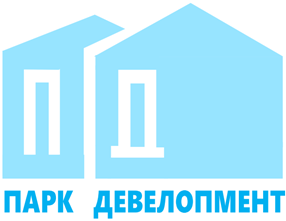 Общество с ограниченной ответственностью«Парк Девелопмент»Адрес места нахождения: 354340, Краснодарский край, г.о. город-курорт Сочи,            г. Сочи, пр-кт Континентальный д. 6, офис 6                  ОГРН 1212300001341, ИНН 2367017468/КПП 236701001Участникам закупкиУВЕДОМЛЕНИЕ О ВНЕСЕНИИ ИЗМЕНЕНИЙ В ч. 5 ТЕХНИЧЕСКАЯ ЧАСТЬЛОТ 143-22 ОРЭФ «Поставка акриловых ванн BelBagno»Настоящим ООО «Парк Девелопмент» уведомляет о внесении изменений в ч. 5 Техническая часть (см. ред 2 ЛОТ 143-22 ОРЭФ Ванны)